Hygieneschutzkonzeptdes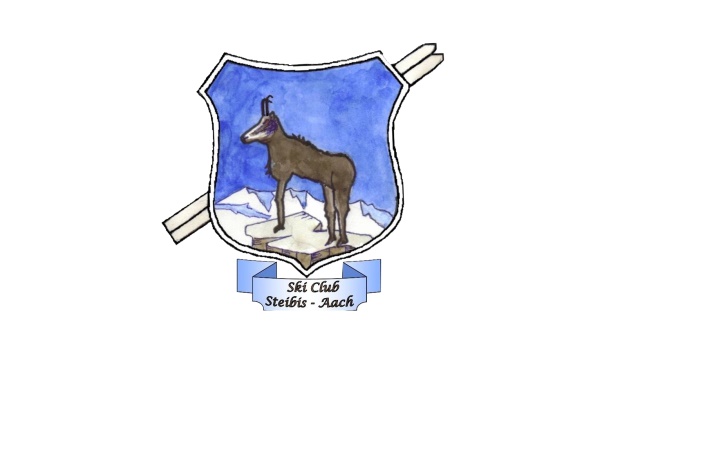 SC Steibis Aach e.V.Stand: 25.09.2020Die jeweils aktuelle Version ist unter www.sc-steibis-aach.de  veröffentlicht.OrganisatorischesDurch Aushänge sowie durch Veröffentlichung auf der Website ist sichergestellt, dass alle Mitglieder informiert sind.Mit Beginn der Wiederaufnahme des Sportbetriebs wurde Personal (Trainer, Übungsleiter, etc.) über die entsprechenden Regelungen und Konzepte informiert und geschult.Die Einhaltung der Regelungen wird regelmäßig überprüft. Bei Nicht-Beachtung erfolgt einPlatzverweis und ein Ausschluss vom Trainingsbetrieb.Generelle Sicherheits- und HygieneregelnWir weisen unsere Mitglieder auf den Mindestabstand von 1,5 Metern zwischen Personen im In- und Outdoorbereich hin.Jeglicher Körperkontakt (z. B. Begrüßung, Verabschiedung, etc.) ist untersagt.Mitglieder, die Krankheitssymptome aufweisen, wird das Betreten der Sportanlage und die Teilnahme am Training untersagt.Mitglieder werden regelmäßig darauf hingewiesen, ausreichend Hände zu waschen und diese auch regelmäßig zu desinfizieren. Für ausreichende Waschgelegenheiten, Flüssigseife und Einmalhandtücher ist gesorgt.Vor und nach dem Training (z. B. Eingangsbereiche, WC-Anlagen, Abholung und Rückgabe von Sportgeräten etc.) gilt eine Maskenpflicht – sowohl im Indoor- als auch im Outdoor Bereich.Durch die Benutzung von Handtüchern und Handschuhen wird der direkte Kontakt mit Sportgeräten vermieden. Nach Benutzung von Sportgeräten werden diese durch den Sportler selbst gereinigt und desinfiziert.In unseren sanitären Einrichtungen stehen ausreichend Seife und Einmalhandtücher zur Verfügung. Nach Nutzung der Sanitäranlage ist diese direkt vom Nutzer zu desinfizieren.Sportgeräte werden von den Sportlern selbstständig gereinigt und desinfiziert. Hochfrequentierte Kontaktflächen (z. B. Türgriffe) werden alle 3 Stunden desinfiziert – hierbei ist geregelt, wer die Reinigung übernimmt.Unsere Indoorsportanlagen werden alle 60 Minuten so gelüftet, dass ein vollständiger Frischluftaustausch stattfinden kann. Unsere Trainingsgruppen bestehen immer aus einem festen Teilnehmerkreis. Die Teilnehmerzahl und die Teilnehmerdaten werden dokumentiert. Auch der Trainer/Übungsleiter hat stets eine feste Trainingsgruppe. Unsere Trainingsgruppen beschränken sich auf eine Größe mit max. 20 Personen.Für Trainingspausen stehen ausreichend gekennzeichnete Flächen zur Verfügung, die im Anschluss gereinigt werden.Unsere Mitglieder wurden darauf hingewiesen, auf Fahrgemeinschaften weiterhin zu verzichten. Die Anreise erfolgt bereits in Sportkleidung.Während der Trainings- und Sporteinheiten (inkl. bei Wettkämpfen) sind Zuschauer untersagt.Verpflegung sowie Getränke werden von den Mitgliedern selbst mitgebracht und auch selbstständig entsorgt.Maßnahmen vor Betreten der SportanlageMitgliedern, die Krankheitssymptome aufweisen, wird das Betreten der Sportanlage und die Teilnahme am Training untersagt.Vor Betreten der Sportanlage werden die Mitglieder bereits auf die Einhaltung des Mindestabstands von 1,5 Metern hingewiesen.Eine Nichteinhaltung des Mindestabstands von 1,5 Metern ist nur den Personen gestattet, die generell nicht den allgemeinen Kontaktbeschränkungen unterzuordnen sind Vor Betreten der Sportanlage ist ein Handdesinfektionsmittel bereitgestellt.Zusätzliche Maßnahmen im OutdoorsportSämtliche Trainingseinheiten werden dokumentiert, um im Falle einer Infektion eine Kontaktpersonenermittlung sicherstellen zu können. Aus diesem Grund werden die Trainingsgruppen auch immer gleich gehalten.Die Ausübung des Sports erfolgt in allen Sportarten (Ausnahme: Tanzen) grundsätzlich kontaktlos und unter Einhaltung des Mindestabstands von 1,5 Metern. Zur Verletzungsprophylaxe wurde die Intensität der Sporteinheit an die Gegebenheiten (längere Trainingspause der Teilnehmenden) angepasst.Nach Abschluss der Trainingseinheit erfolgt die unmittelbare Abreise der Mitglieder.Zusätzliche Maßnahmen im HallensportDie Trainingsdauer wird pro Gruppe auf max. 60 Minuten beschränkt.Zwischen den Trainingsgruppen (i.d.R. während der Pause) wird mind. 15 Minuten vollumfänglich gelüftet, um einen vollständigen Luftaustausch gewährleisten zu können.Durch Beschilderungen und Absperrungen ist sichergestellt, dass es zu keinen Warteschlangen kommt und die maximale Belegungszahl der Sportanlage nicht überschritten werden kann.Vor und nach dem Training gilt eine Maskenpflicht auf dem gesamten Sportgelände (speziell auch im Indoorbereich).Sämtliche Duschen und Umkleiden sind geschlossen. Lediglich Sanitäranlagen (z. B. WC) stehen ausreichend zur Verfügung.Zur Verletzungsprophylaxe wurde die Intensität der Sporteinheit an die Gegebenheiten (längere Trainingspause der Teilnehmenden) angepasst.o Nach Abschluss der Trainingseinheit erfolgt die unmittelbare Abreise der Mitglieder.________________________ _____________________________Ort, Datum Unterschrift				Wolfgang Mayer(Vorstand)